Vocabulary:  Biology		Unit:			Date:PictureWordDefinition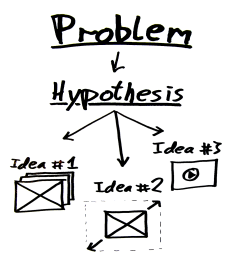 HypothesisEducated guess. --- If….then…..---Test hypothesis by performing a controlled experiment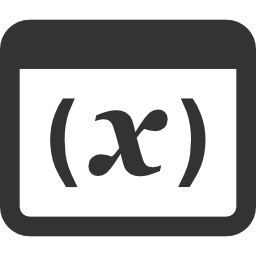 VariableAnything that can be changed in an experiment that can affect the outcome of an experiment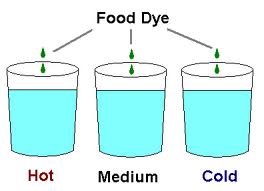 Independent variableThe variable that is changed in an experiment in order for to test its effect on the outcome.--The cause.--If……--Manipulated variable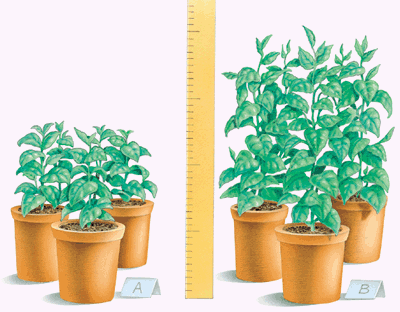 Dependent variableThe variable (outcome) of an experiment that depends on the independent variable.---The effect---Then……---Responding variable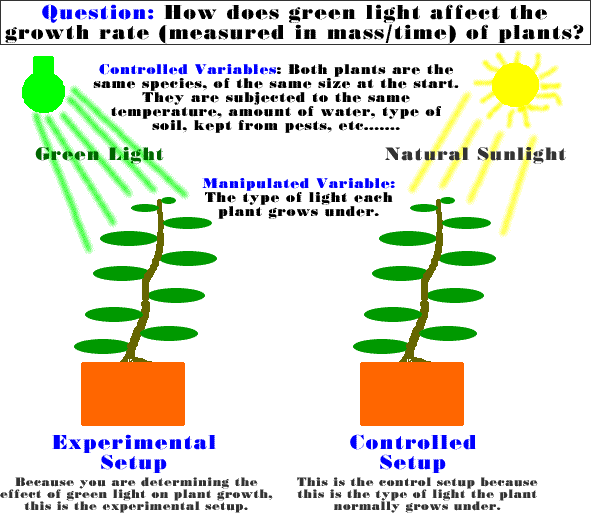 ControlThe test set up that has no changes.--Used to compare the test set ups in an experiment.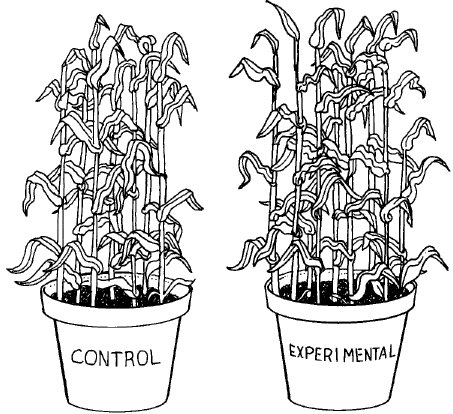 Controlled experimentAn experiment that only tests one variable at a time.  ---Includes a control group and test groups